“Atameken travel” саяхат туристік агенттігі”бойынша қорытынды2024 жылдың 7 маусымында "Жігер" БЖК негізінде "Atameken travel" саяхат туристік агенттігі" байқауының финалы өтті.Байқаудың мақсаты: балалардың патриоттық және азаматтық сезімін тәрбиелеу, салауатты өмір салтын насихаттау.Конкурс қорытындысы:Гран-при: . К. Мақпалеев атындағы ЖОББМ;1 орын- 36 ЖОББМ;1 орын- М. Әуезов атындағы ЖОББМ;2 орын-39 ЖОББМ;2 орын- С.Торайғыров атындағы ЖОББМ;2 орын-18 ЖОББМ;3 орын- 46 ЖОББМ;3 орын- 14 ЖОББМ;3 орын- М. Жүсіп  атындағыЖОББМ.Номинациялар: "Ең креативті презентация" - 26 ЖОББМ;"Ең ауқымды презентация" -  7 ЖОББМ.1 ЖОББМ, 35 ЖОББМ байқауға қатысқаны үшін сертификаттар берілді.БАРЛЫҚ ҚАТЫСУШЫЛАР МЕН ЖЕҢІМПАЗДАРДЫ ҚҰТТЫҚТАЙМЫЗ!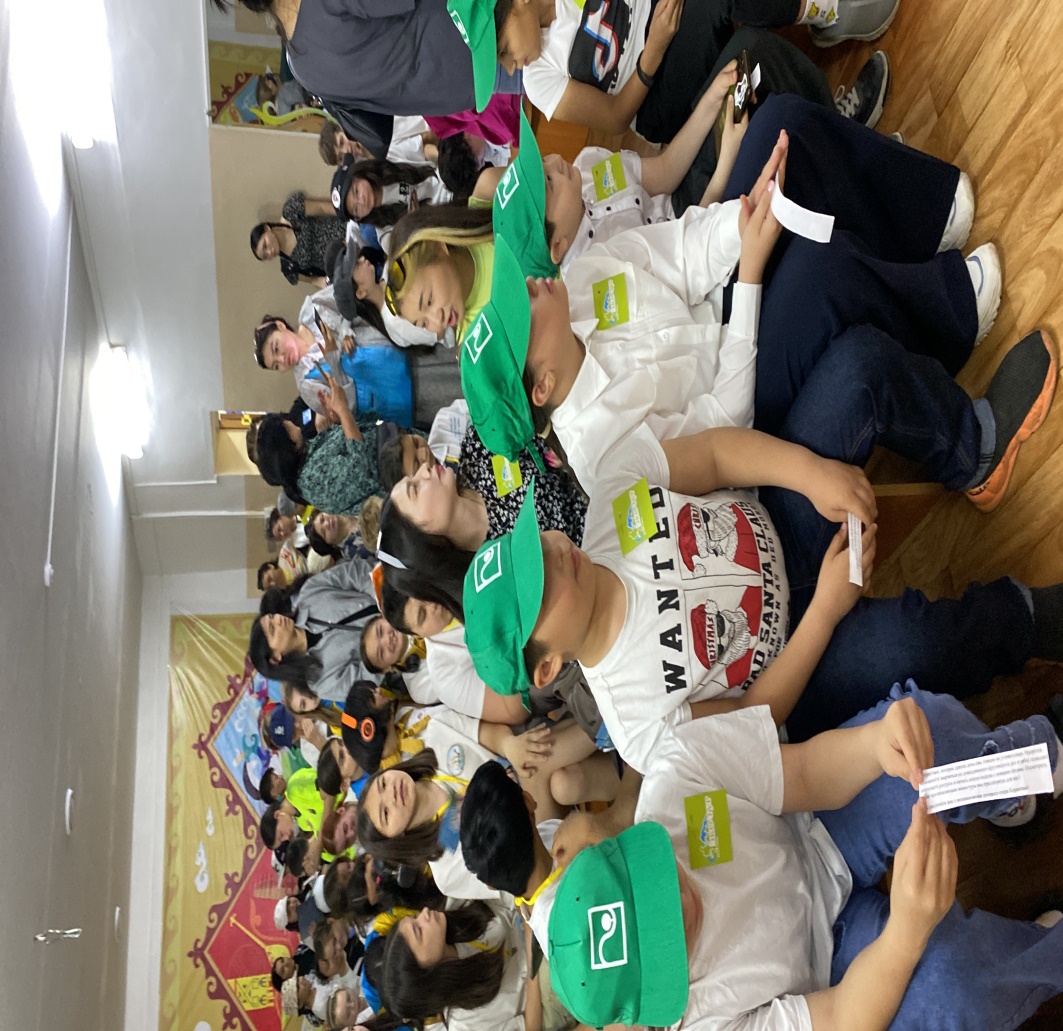 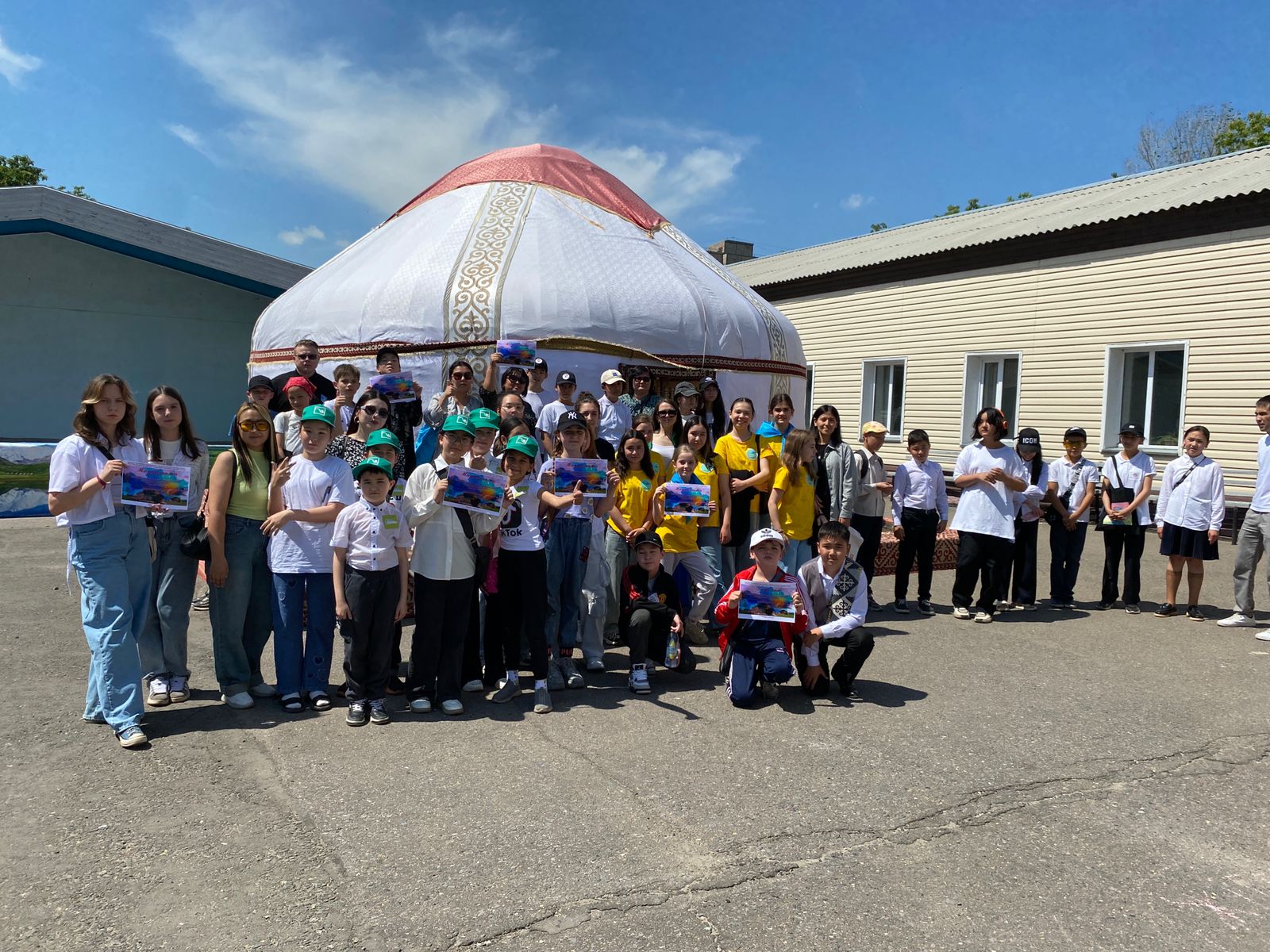 БАРЛЫҚ ҚАТЫСУШЫЛАР МЕН ЖЕҢІМПАЗДАРДЫ ҚҰТТЫҚТАЙМЫЗ!